Картотекаречевого материаладля выработки четкой и ясной речиу детей младшего возраста.Подготовила В.Н. ГусеваМДОУ №11«Колокольчик»Г.ТутаевМарт2016г.Звуковая культура речи. Продолжать учить детей внятно произносить в словах гласные (а, у, и, о, э) и некоторые согласные звуки:п — б — т — д — к — г; ф — в; т — с — з — ц.Развивать моторику речедвигательного аппарата, слуховое восприятие, речевой слух и речевое дыхание, уточнять и закреплять артикуляцию звуков. Вырабатывать правильный темп речи, интонационнуювыразительность. Учить отчетливо произносить слова и короткие фразы, говорить спокойно, с естественными интонациями.Звук АМы со звуком "А" играем,Рот как птенчик открываем,Язычок лежит спокойно,Ветерок летает вольноИзо рта, да на свободу,По свободному проходу.Зубки, губки не мешают,Песню "А" не нарушают.Звук /а/А-а-а-шире ротик, детвора.А-а-а-у меня болит нога.У-у-у-губы хоботком тяну.У-у-у-дай трубуУ-у-у-всех детей зову.Звук ИУлыбнемся широко,Песню мы споем легко,Голосок звучит игриво,"И" выводит он красиво.Губки, зубки не мешают,Песню "И" не нарушают.Звук /и/И-и-и-ротик к ушкам растяни.И-и-и-хорошо сиди.И-и-и-песенку тяни.Звук ОПоиграем с звуком "О",Пропоем его легко!Чуть мы губки округляемИ вперед их выдвигаем,Не мешает ничегоВетерку со звуком "О" -Мимо язычка, зубов,Без усилия, трудовВосторгается, поет,Полетать с собой зовет.Звук /о/О-о-о-я надел пальто.О-о-о-мне тепло.Звук УС звуком "У" мы поиграем,Погудим, созорничаем -Губки трубочкой поют,Ветерку летать дают.Язычок нам не мешает,Он лежит и отдыхает.Чистоговорки на звук УУа-уа-уа – в коляске плачет детвора.Ау-ау – кто потерялся, не пойму.У-у-у-у – воет волк в лесу.Ух-ух-ух – накалился наш утюг.Уч-уч-уч – светит в окно солнца луч.Ур-ур-ур – кошка нам сказала: «Мур!».Уп-уп-уп - варю вкусный суп.Уп-уп-уп – мы ели суп.Звук Э"Э" вопросы задает,Вопросительно поет,Выгнув спинку язычка,Изогнув её слегка,Изумленно рот открыв,Распевает свой мотивЗвук /б/Ба-ба-ба – новая труба.Бу-бу-бу – взяли мы трубу.Бы-бы-бы – нет трубы.Бы-бы-бы - иду в лес я по грибы.Звуки /в, вь/Ва-ва-ва – выросла трава.Ву-ву-ву – соберу траву.Ву-ву-ву - я сниму сову.Вы-вы-вы – нет травы.Ви-ви-ви – Верочку зови,Ве-ве-ве – Вера на траве.Звук /д/Да-да-да - у меня вода.Да-да-да - буду строить города.Да-да-да - горяча вода.Ды-ды-ды - нет воды.Ды-ды-ды - на снегу следы.Ду-ду-ду – за водой пойду.Ду-ду-ду - я рыбачу на пруду.Ду-ду-ду - я по ягоды иду.Ду-ду-ду - я по лугу иду.Ду-ду-ду - в зоопарк иду.До-до-до - там на дереве гнездо.Звуки /з, зь/За-за-за – в огороде коза.За-за-за - вот летает стрекоза.За-за-за - у куклы синие глаза.Зе-зе-зе - Зоя едет на Козе.Зу-зу-зу - я яблоко грызу.Зу-зу-зу - накормлю козу.Зу-зу-зу – не боюсь козу.Зы-зы-зы – язык длинный у козы.Зы-зы-зы - у меня две козы.Зя-зя-зя – мы видели язя.Зи-зи-зи – резину привези.Звуки /к, кь/Ка-ка-ка – бежит река.Ко-ко-ко – вижу далеко.Ку-ку-ку – кукушка на суку.Ку-ку-ку - взяли дети по совку.Ак-ак-ак – у реки рыбак.Ак-ак-ак - расцветает мак.Ук-ук-ук - а в траве сидит паук.Ок-ок-ок - на дворе снежок.Ки-ки-ки - это кубики.Ки-ки-ки - мы гуляли у реки.Звуки /м, мь/Ма-ма-ма-дома я сама.Ма-ма-ма - буду строить я дома.Ма - ма - ма - на дворе зима.Ма - ма - ма - вот пришла зима.Ма - ма - ма - я поймал сома.Му-му-му-молоко кому?Ум-ум-ум - вот аквариум.Ом-ом-ом - мы гулять идем.Ом-ом-ом - это снежный ком.Ом-ом-ом - слепим снежный дом.Мы-мы-мы- прочитали книгу мы.Мы-мы-мы - дождались зимы.Ми-ми-ми - поем ноту ми.Звуки /н, нь/На-на-на – лампа у окна.Ну-ну-ну – саночки тянуОн-он-он – телефон.Ан-ан-ан – барабан.Ан-ан-ан - мне купили барабан.Ан-ан-ан - сшила мама сарафан.Ин-ин-ин – магазин.Ни-ни-ни – звонок, звони.Ень-ень-ень – теплый день.Звуки /п, пь/Па-па-па – на столе крупа.Пы-пы-пы - варю кашу из крупы.Пы-пы-пы – нет крупы.Оп-оп-оп – все в ладоши хлоп.Уп-уп-уп - варю вкусный суп.Уп-уп-уп – мы ели суп.Пи-пи-пи – пирожок купи.Звуки /с, сь/Са-са-са – в окно летит оса.Са-са-са - на траве роса.Са-са-са - у меня коса.Са-са-са - в сказке были чудеса.Са-са-са - в норе живет лиса.Са-са-са - будку сделали для пса.Су-су-су – не боюсь осу.Су-су-су - заплету косу.Су-су-су - наточу косу.Су-су-су - я гулял вчера в лесу.Сы-сы-сы - у сома усы.Сы-сы-сы - есть лисята у лисы.Сы-сы-сы – нет осы.Сы-сы-сы - у меня две косы.Со-со-со – у Сони колесо.Ас-ас-ас – я пью квас.Ас-ас-ас- белка делает запас.Ос-ос-ос – у собаки нос.Ос-ос-ос - я укутал шарфом нос.Ис-ис-ис – я ем рис.Ус-ус-ус – я ем мусс.Аска-аска – у Сони маска.Оска-оска – у Сони соска.Иска-иска – у Сони миска.Уска-уска – у Сони блузка.Ся-ся-ся – мы видели гуся.Се-се-се – еду на гусе.Си-си-си – сено принеси.Ась-ась-ась – плывет карась.Звук /ц/Ца-ца-ца – вот идет овца.Ца-ца-ца - дождик льется без конца.Цу-цу-цу – не боюсь овцу.Цы-цы-цы – нет овцы.Цо-цо-цо – мы вымыли лицо.Ец-ец-ец – мы ели огурец.Ац-ац-ац – у меня матрац.Чистоговорки в картинках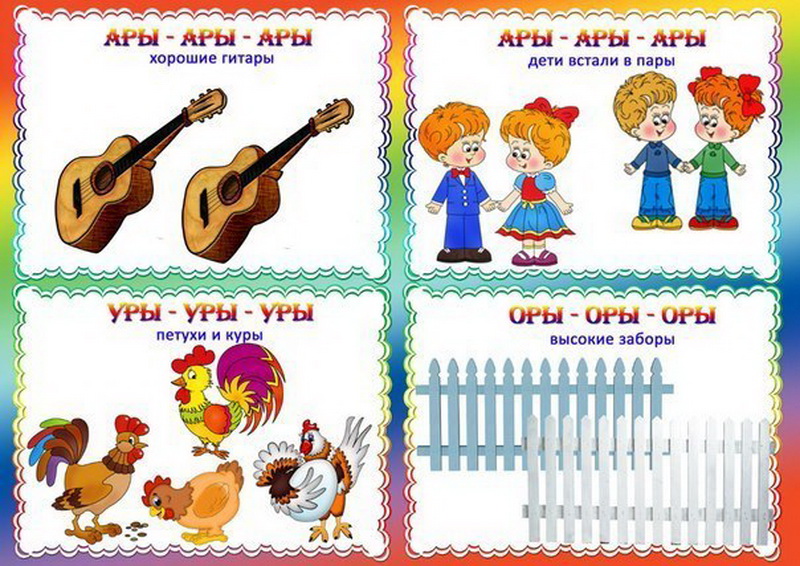 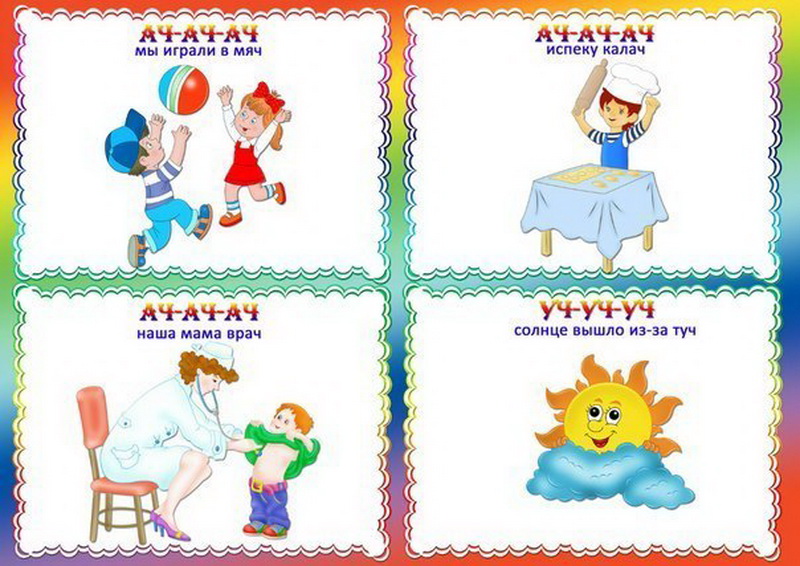 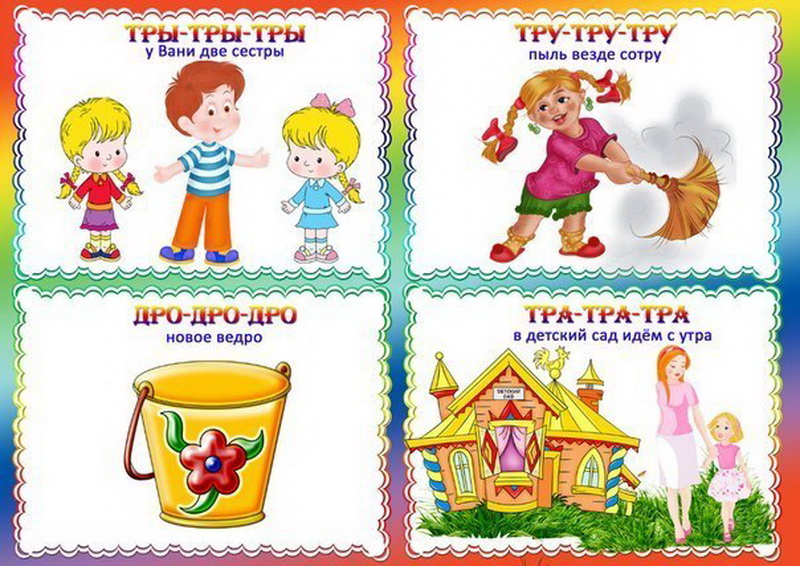 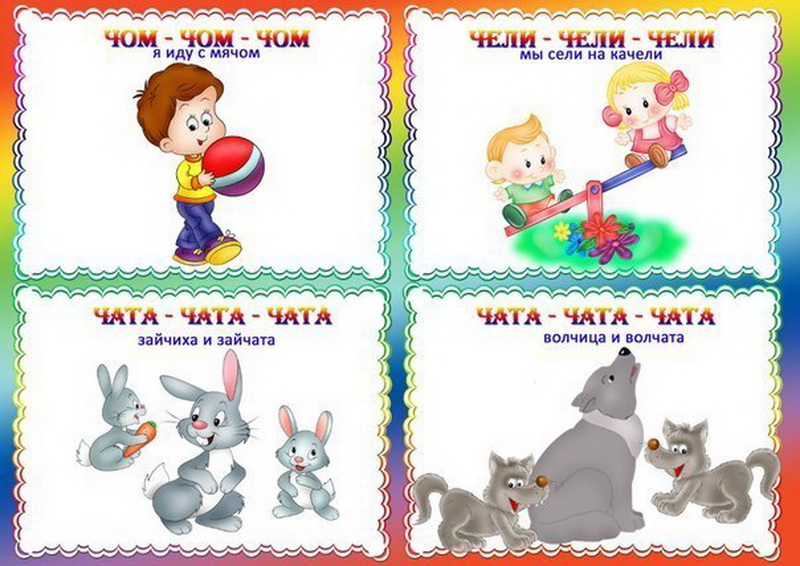 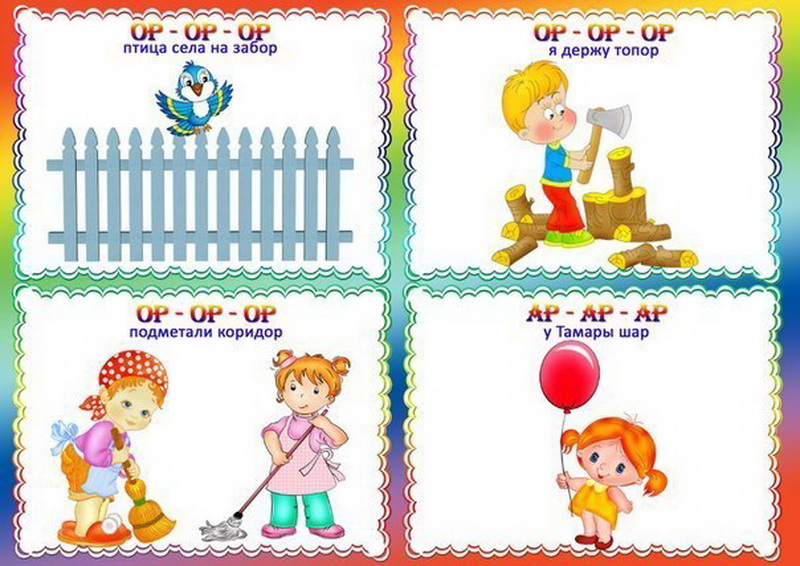 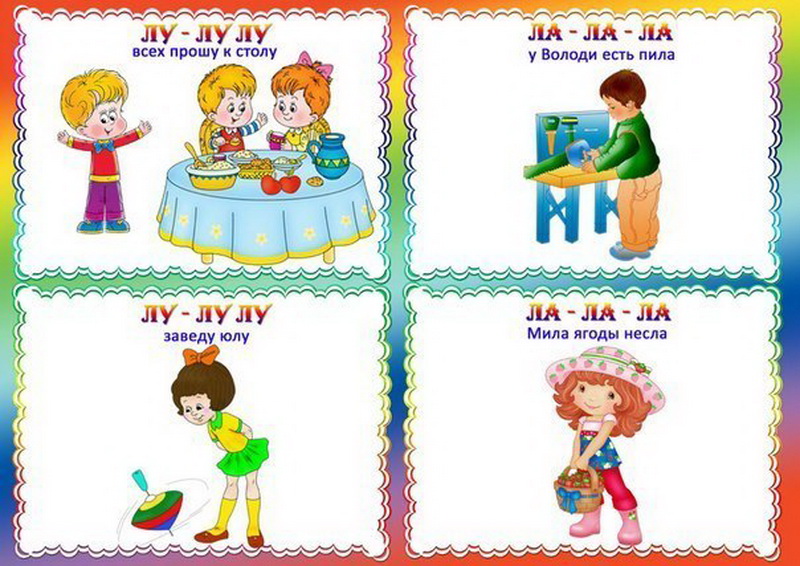 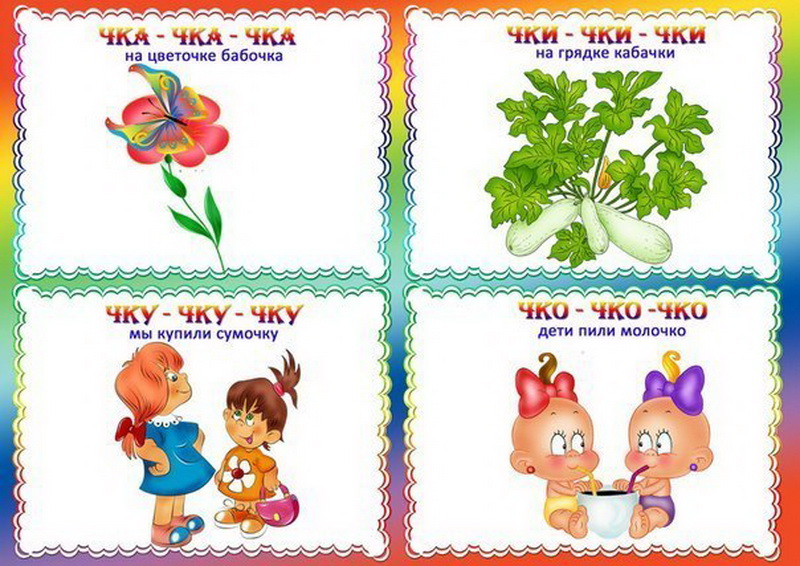 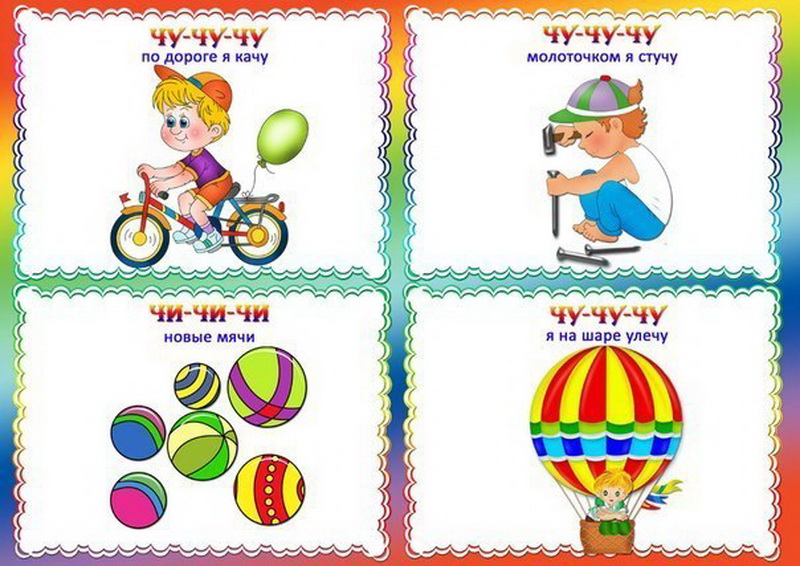 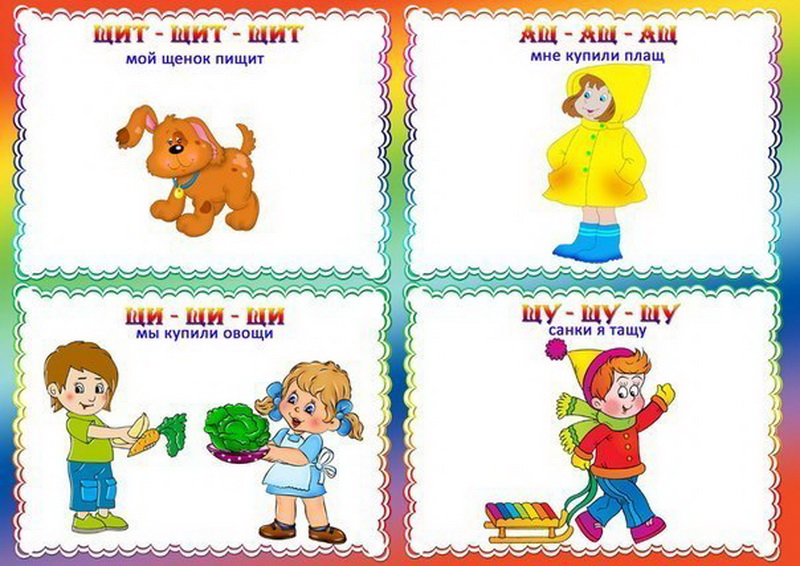 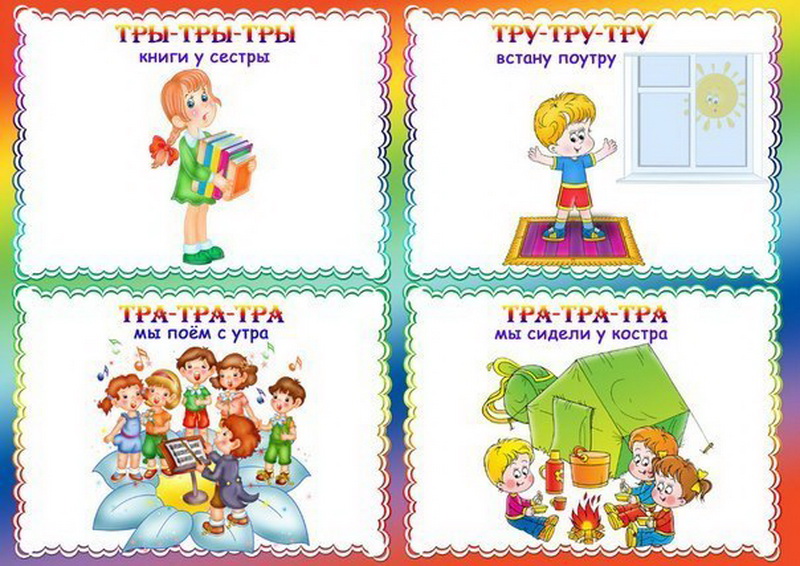 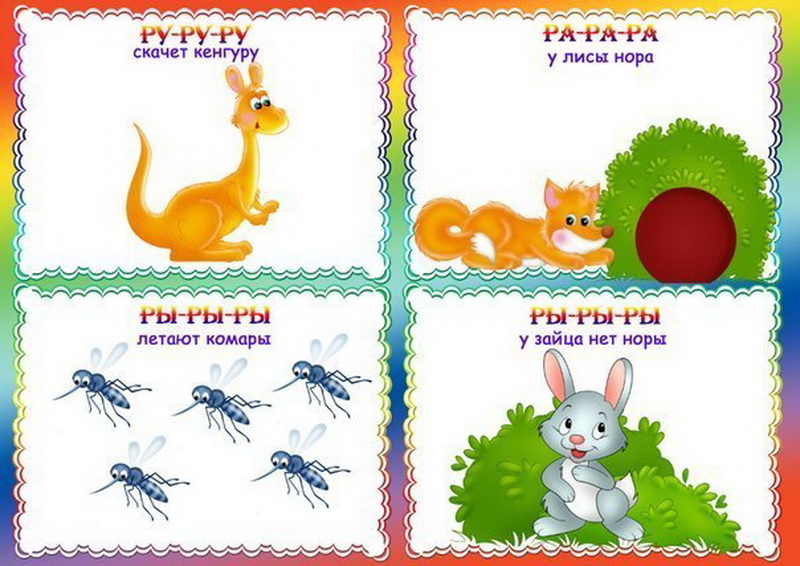 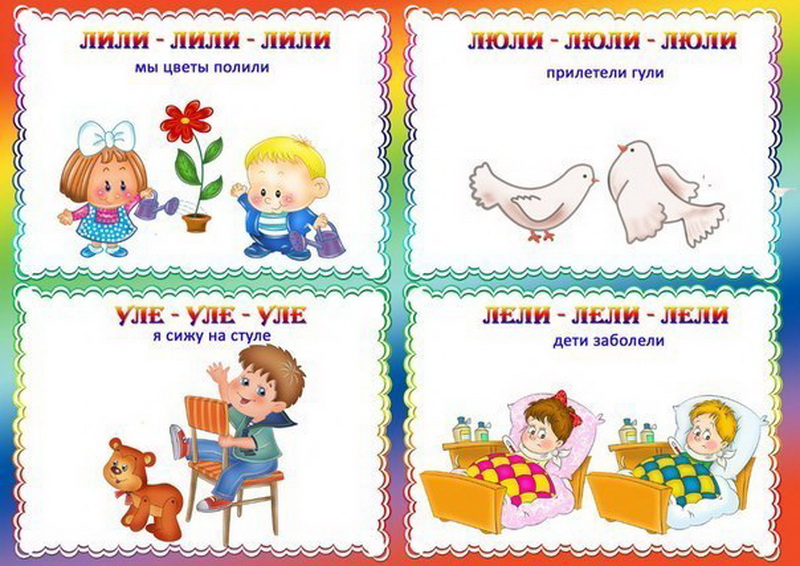 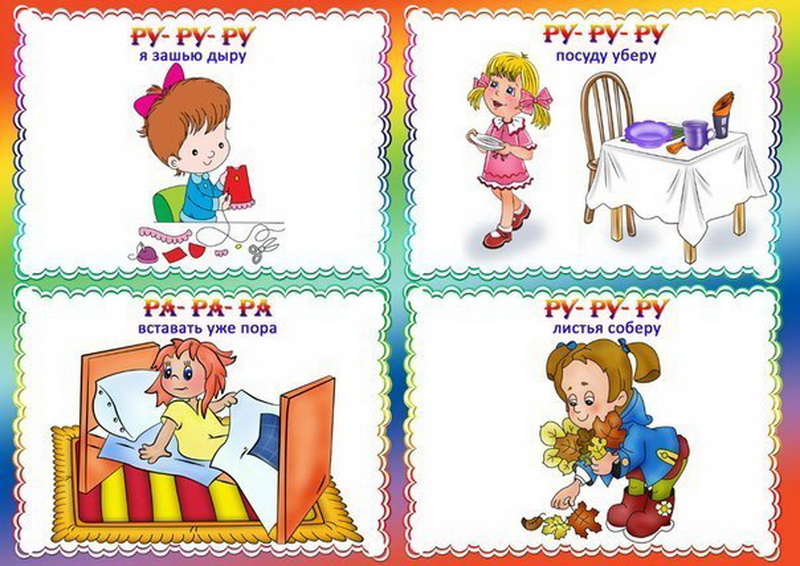 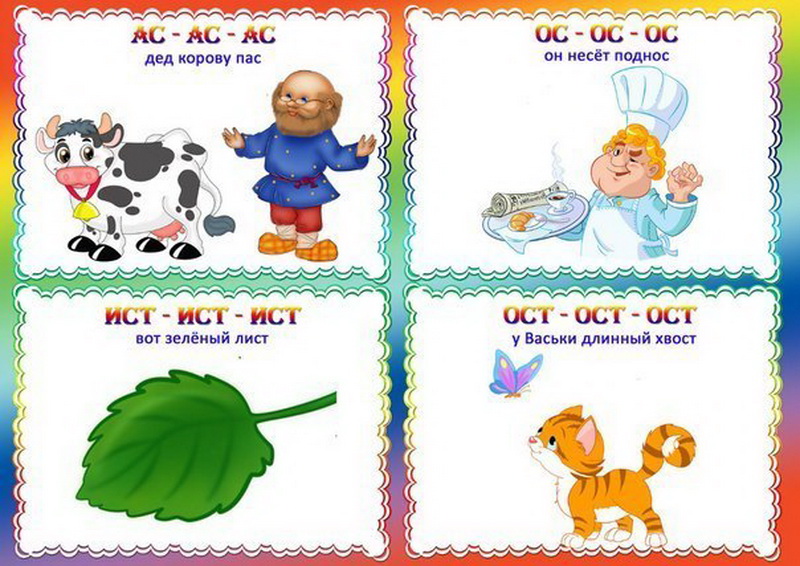 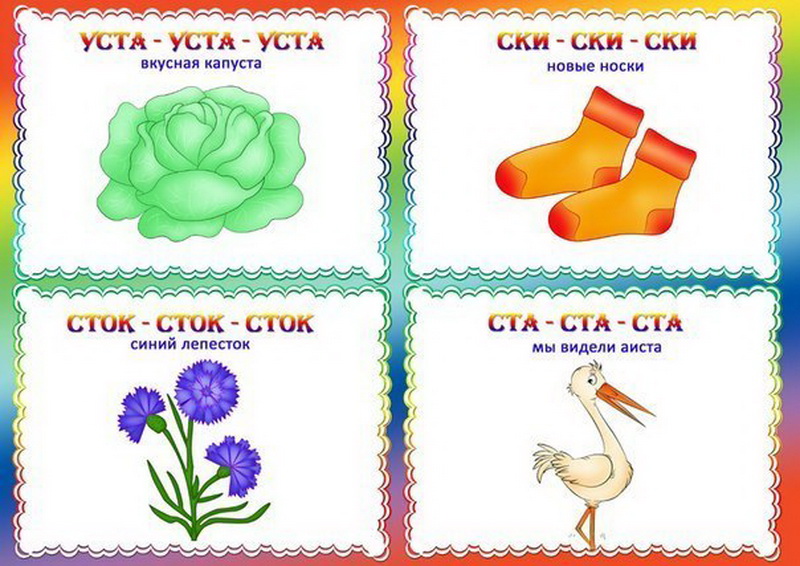 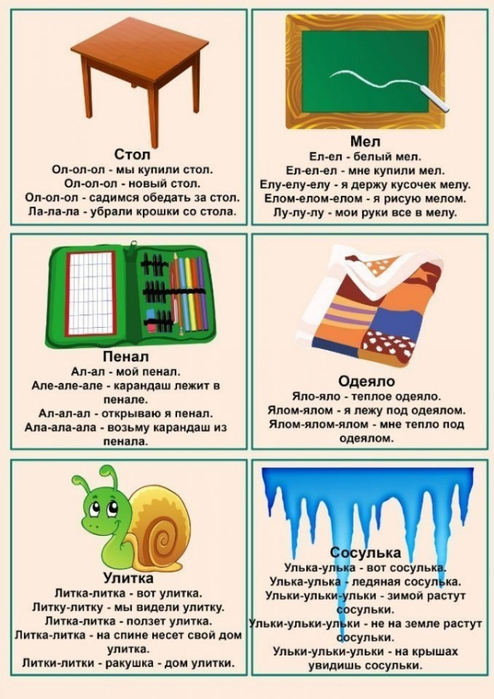 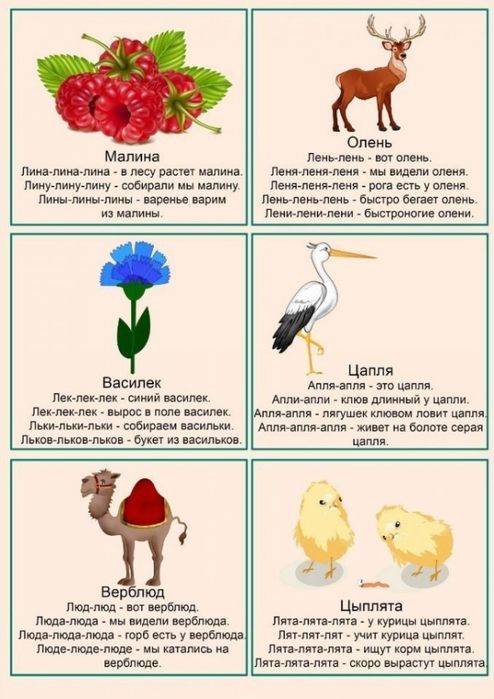 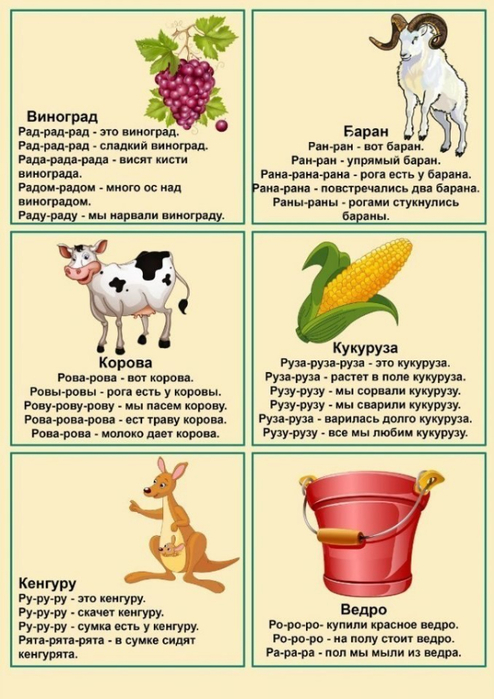 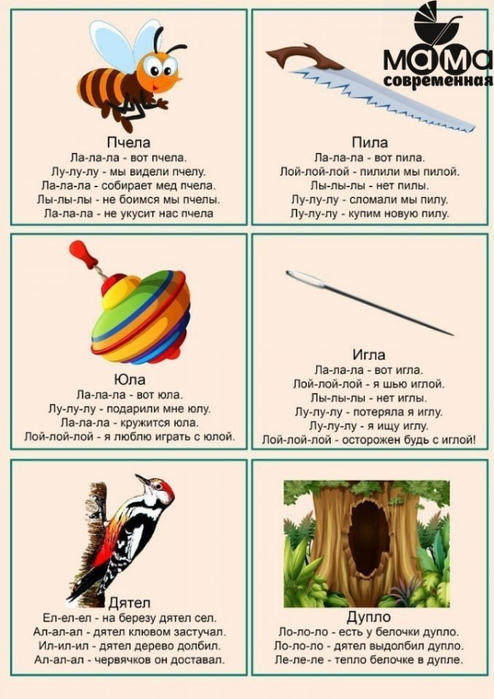 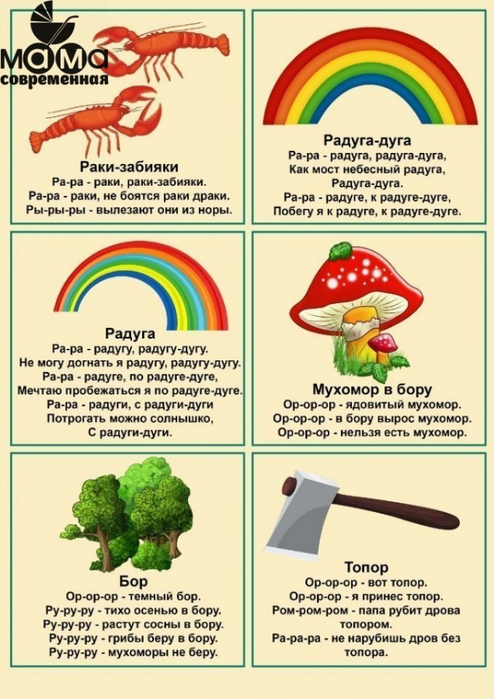 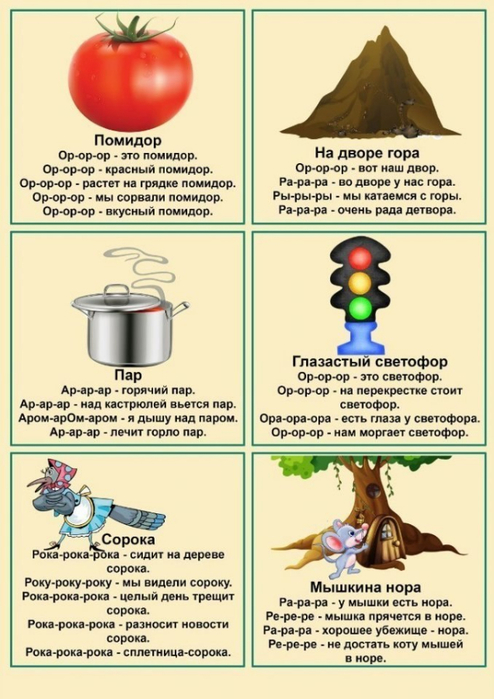 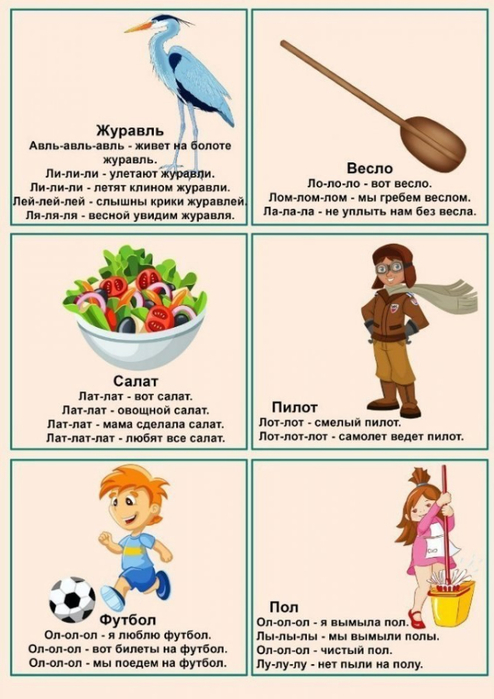 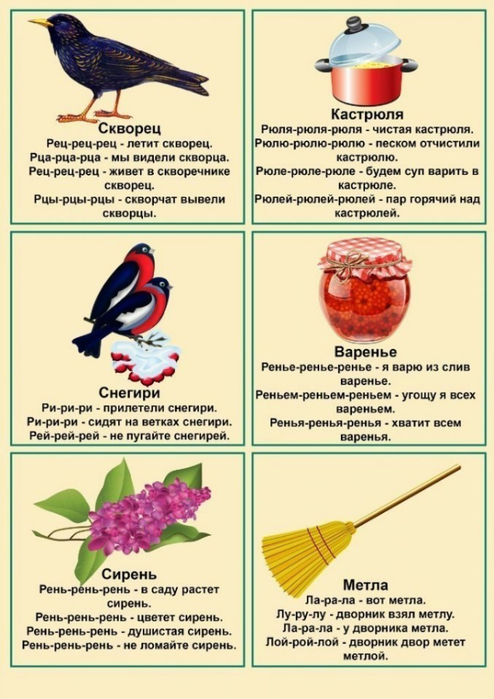 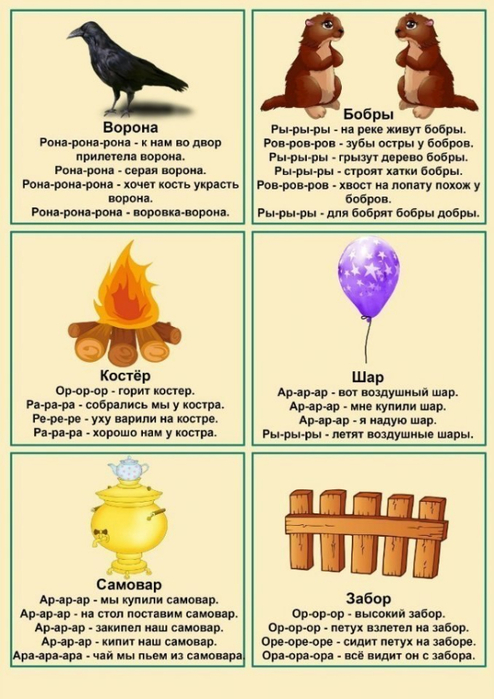 Практический материал по автоматизациизвука П, ПЬЁжик.Нашли в лесу мы ежикаИ принесли домой.Пускай по кухне бегает,Колючий и смешной!Пускай ворчит сердито,Пыхтит, как паровоз,Пускай сует повсюдуСвой круглый черный нос!            И. Пивоварова.Как я собирала грибы.Пошла я за грибами –Корзинку потеряла.Пока ее искала –Косынку потеряла.Пока ее искала –Ленту потеряла.Пока ее искала –Тапочка пропала.Чтоб мама не ругала,Пойду искать сначала!Пока искала тапочку,Нашла в траве косынку.Пока искала ленточку,Нашла в траве корзинку.А вот и лента с тапочкой,А рядом – три волнушки,Два беленьких, два рыжикаИ три больших свинушки!И мама не ругала.                  И. Пивоварова.Наша острая пила –Не пила, а пела.Не пила, не ела,Ни разу не присела.Звонко пела, как могла,Развеселая пила.      Я. Аким.Пилы.На рассвете, на зареПилят пилы во дворе.Пилят пилы без умолку,Пилят пилы дуб и елку.    Л. Квитко.Отец работать научилСмышленого Данилку.Отец купил, купил, купилДанилке пилку, пилку.     А. Шибаев.Петуха спросили дети:– Почему зовут вас Петей?Так ответил Петя детям:– Хорошо умею петь я.       И. Коньков.В это время пеликанПрилетел из дальних стран.Он разинул клюв широкийИ прочел такие строки:– Пассажирский пароходПрямо к пристани плывет.Практический материал по автоматизации звука Б.Чистоговорки, скороговорки, загадки, стихи на звук - Ц.Ребёнок набивает ротИ «бу-бу-бу...» — не разобрать!..А он добавки — бутерброд —Себе к обеду просит дать! Не было у ЛюбочкиДля Барби белой юбочки!Беспечна бабочка была —Безбедно бабочка жила!Мы обещаньяНе забудемИ безобразничатьНе будем!Вот было б диво, Боря, кабыБобры обгрызли баобабы!Бьют барабаны и трубы трубят —Будят они быстроногих ребят!Бубны бубнят, бубенцы балабонят!— Бросьте бездельничать, братцы-засони!Был бы у бабушки день без заботы!В будни работаешь ты и в субботы...Всё беспокоишься, близких любя...Бабушка добрая, любим тебя!Бобрёнку бабушка бобрихаБольшой альбом дала в субботу...Бобрёнок бабу БабарихуВ альбом рисует и болото!В бочке — грибочки,В коробочке — клубочки!Бык увидел кабачок.Кабачки любил бычок!Бык обнюхал кабачок,Облизал его бочок!На двоих одна лопата,И опять она у брата.Брат копает, я стою,Больше брата устаю.В. Мусатов.Практический материал по автоматизации звука Т.Чистоговорки, скороговорки, загадки, стихи на звук - Т.Та-та-та – я везу кота.Ту-ту-ту – помоги коту.Ты-ты-ты – сметану съели всю коты.Ты-ты-ты - у куклы белые банты.Ты-ты-ты - я люблю цветы.То-то-то – я иду в пальто.От-от-от - летит в небе самолет.От-от-от - испугался серый кот.Тя-тя-тя – у меня дитя.Ти-ти-ти – со мной не шути.Ит-ит-ит - каша пшенная кипит.Ить-ить-ить – я хочу пить.Те-те-те – чайник на плите.Ать-ать-ать – я иду гулять.Еть-еть-еть – я буду петь.Пылесос.Старший брат его привезИ включил в розетку –И ожил вдруг пылесос,Зарычал на Светку.    Б. Новосельцев.Однажды,Точнее когда-то и где-тоС голодным котомповстречалась котлета.    Б. Заходер.Почему из-под точилкиВьются стружки и опилки?Карандаш писать не хочет,Вот она его и точит.        В. Берестов.Очень нарядные куклы у Светы,Куклы помыты, куклы одеты.Куклам одежду сшить Света сумела.Вот что на кукол Света надела:Шорты - на Нюту, кофту на Тату,Свитер - на Лиду, пальто - на Нату,Боты - на Тоню, туфли - на Вету,Тапки - на Таню, кеды - на Свету.            И. Лопухина.Весит слонТриста тонн.Тонна – ушко,Тонна – ножка.Вот так крошка!     Г. Цыферов.Топали да топали,Дотопали до тополя.До тополя дотопалиДа ноги-то оттопали.Два кота.Жили-были два кота –Восемь лапок, два хвоста.Подрались между собой серые коты.Поднялись у них трубой серые хвосты.Бились днем и ночью.Прочь летели клочья.И остались от котовТолько кончики хвостов.      С. Маршак.Две синицы.Две синицы прилетели на сосну,Две сестрицы засвистели про весну– Сколько света! Сколько света!Стала синей высота!Скоро лето! Скоро лето!Красота! Красота!         Я. СусловУсни-траваДальний лес стоит стеной.А в лесу, в глуши лесной,на суку сидит сова.Там растёт усни-трава.Говорят, усни-травазнает сонные слова.Как шепнёт свои слова,сразу никнет голова.Я сегодня у совыпопрошу такой травы:пусть тебе усни-траваскажет сонные слова.    И. Токмакова.Татке наделиТапки на лапки.Тапки на Татке,На тапках – заплатки.Скинула ТаткаТапки в заплатках.– Дайте носочки!– Дайте чулочки!Наденьте сапожкиНа Таткины ножки!Наденьте перчаткиНа рученьки Татке!Накиньте платочекВ синий цветочек!Теперь все в порядкеУ модницы Татки.      И. Лопухина.Кот хвастун.– Кто нитку прядет?– Кто, кто – кот!– А кто ткань ткёт?– Кто, кто – кот!– А кто куртку шьёт?– Кто, кто – кот!– А кто из кладовкиСметанку крадет?Молчит кот, только облизывает рот…И. Лопухина.Франт-сервант.Полированный сервант –В нашем доме первый франт:Так и светится боками,Так и блещет зеркалами!Тронешь пальчиком немного –Сразу жирное пятно…Будь я мамой, недотрогуВон бы выставил давно!!!     В. Левановский.Огонёк.Есть цветы:Цветут все лето,пахнут,просятся в букет!А спроси,Какого цвета, –И не вдруг припомнишь цвет…Мака алый огонекВспыхнул ровно на денек,Но его я как ни странно,Целый год забыть не мог!      В. Левановский.Скучный дом.Кубик с кубиком не дружит,В уголке скакалка тужит,По квартире ходит котИ зевает во весь рот.Целый день грустит в сторонкеКукла в платье мятом…Брат поссорился с сестренкой,А сестренка – с братом.Головой качает гном:До чего же скучный дом!   В. Левановский.Зима-работница.Люди ходят, звери ходят,Мнут и топчут белый снег.А зима красу наводит,Убирается за всех:Под березою, под елкой,Под осинкою пройдет –И метелью, как метелкой,Все тропинки заметет.     В. Левановский.Осенний клад.Падают с веткижелтые монетки…под ногами целый клад!Это осень золотаяДарит листья не считая,Золотые дарит листья,Вам, и нам, и всем подряд.   И. Пивоварова.Табурет на табурет ставим осторожно.Табурет на табурет – это очень сложно.Табурет на табурет… Лезу на кушеткуИ еще на табурет ставлю табуретку.Табурет на табурет. Стойте, передышка!Табурет на табурет… Вот и телевышка.А. Шлыгин.- Ходил ты, малыш, куда?- Туда.- А было это когда?- Тогда.- Ты видеть хотел кого?- Того.- Гостинцы принес кому?- Тому.- Поиграть, малыш, хочешь с кем?- С тем.- Ты, малыш, говоришь о ком?- О том!- Да кто это – «тот»?- КОТ!                    И. ЛопухинаПрактический материал по автоматизации звука Д.Чистоговорки:Да - да - да - бежит вода. Ду - ду - ду - тебя найду. До - до - до - звучит гудок. Ды - ды - ды - цветут сады.Пословицы и поговорки:Один за всех — все за одного.Шуба нова, да в подоле дыра.Без труда не вытащишь и рыбку из пруда.Лесом шёл, а дров не видал.Даром ничего не дают.Ссора до добра не доведет. Скороговорки:Дарья дарит Дане дыни.Дон, дон, дон - загорелся кошкин дом.Ой, ду-ду, ду-ду, ду-ду - все равно тебя найду.Загадки. Шумит он в поле и в лесу,А в дом не попадает.И никуда я не пойдуПокуда он идёт. (Дождь)Белый столб стоит на крышеИ растет все выше, выше.Вот дорос он до небес –И исчез. (Дым)Новая посуда, а вся в дырках. (Сито)На дворе горой, а в избе водой. (Снег)Кругом вода, а с питьем беда. (Море)Стихотворение. Дрессировщики зверей!Дайте сахару скорей!Долго звери вас учили,Чтоб награду им вручили. (В. Берестов)Дождик теплый и густой,Этот дождик не простой,Он без туч, без облаков,Целый день идти готов.   (душ)Практический материал по автоматизации звука Г.Пословицы, поговорки, загадки, скороговорки, стихи, на звук Г.Гу-гу-гу – Гале помогу.Гу-гу-гу – гуси на лугу.Гу-гу-гу - я гуляю на лугу.Гу-гу-гу - хорошо на берегу.Га-га-га – зеленые луга.Га-га-га – дайте Гале пирога, пирога из творога.Ги-ги-ги – Машенька, беги.Ги-ги-ги - за шаром беги.Ги-ги-ги – мы ели пироги.У страха глаза велики.Много снега – много хлеба.Взявшись за гуж, не говори, что не дюж.Не гони коня кнутом, гони коня овсом.Отвага – силе подруга.Где огонь, там и дым.Гость не много гостит, да много видит.Где густо, где пусто, где ничего нет Без головы, а в шляпе. Одна нога и та без сапога (гвоздь)С грузом идут, без груза останавливаются (часы с гирями)Перья есть, а не летает, ног нет, а не догонишь (рыбка)Галка села на забор,Грач завел с ней разговор.Га – га – га, га – га – га – идут гуси на луга.Ги- - ги – ги, ги – ги – ги – Гога, ты на луг беги.На болоте, на лугу стоит блюдо творогу.Говорила им горилла, приговаривала.Гоп! Гоп! Конь живойИ с хвостом и с гривой.Он качает головой,Вот какой красивый!Дружат гусь и Галя.Гусь за ней шагает,Гусь за ней шагает,Гусь привык ходить гуськомЗа гусиным вожаком.Говорят, на зареСобирались на гореГолубь, гусь и галка –Вот и вся считалка.Га – га – га – гогочет гусь,Я семьей своей горжусь,На гусей и на гусынюВсе гляжу – не нагляжусь.Гусь гуляет по дорожке,Гусь играет на гармошке,И гордится гармонист –Я га – га- га голосист!Скажи погромче слово Гром.Грохочет слово, словно гром.Гусь купил себе гармошку,Но дырявую немножко.Хорошо гармошка пела –По –гусиному шипела.По узкой тропинкеГусиным шажкомГусиное войскоШагает гуськом.Погляди – ка, погляди – ка,Что за красный огонёк?Это красная гвоздикаНовый празднует денек.А когда настанет вечер, лепестки свернет цветок.До утра, до новой встречиСвой погасит огонёкПрактический материал по автоматизации звука К.Пословицы, поговорки, загадки, скороговорки, стихи, на звук К.Ка-ка-ка, ка-ка-ка - вот течёт река Ока.Ко-ко-ко, ко-ко-ко - там рыбак недалеко.Ке-ке-ке, ке-ке-ке - ловит рыбу на ОкеКу-ку-ку, ку-ку-ку - нет удачи рыбаку.Ки-ки-ки, ки-ки-ки - помогите, рыбаки!Ку-ку-ку, ку-ку-ку - Вот подмога рыбаку.Ко-ко-ко, ко-ко-ко - рыба ловится легко,Ка-ка-ка, ка-ка-ка - есть улов у рыбака.Котя-котя, кыс-кыс-кыс,Ты ловил сегодня крыс?Крыски вышли погулять.Котик, нужно их поймать!Кашу варим каждый деньКушать кашу нам не лень.Каша нам дает все силы,С кашей будем мы красивыПаучонка, паучиха, делать сети поучи-ка.Ведь без маминых забот Он такого наплетёт!ЛягушкиЧьи там крики у пруда?Квасу, квасу нам сюда!Ква-ква-квасу, простокваши,Надоела нам вода.    И. ТокмаковаПосле стиркиЯ развесила бельёкуклино и мишкино,мама вешает моёи ещё братишкино.Тра-та-та, тра-та-та!Шли учиться два кота.Увидали мышку —побросали книжки.Мышь никто поймать не мог.Опоздали на урок.    И. ДемьяновКупите мне фонарикКупите мне фонарик!Я буду с ним играть.Купите мне фонарик!Он будет всем мигать.Купите мне фонарик!Он будет, как маяк.Купите мне фонарик!Я буду, как моряк.     Е. КаргановКто—чтоКоля колет,Поля полет,Лиля лейкой воду льёт,Варя варит,Жора жарит,Петя песенки поёт.МолотокТук, тук, молоток,забей гвоздиков пяток.Тук, тук, тук, тук, тук,и в подмётку, и в каблук.Течёт река издалека...Течёт река... Течёт река...Как хорошо, когда рекаИ широка и глубока!Утята и котята.Возле речки пять утятв ряд на камешке сидят.В воду пять утят глядят,а купаться не хотят.Из-за камня пять котятза утятами следят.Видно, пять котят хотятнаучить нырять утят.       Р. БородулинСосулькаКаплями забулькав,плакала сосулька:— Я хотела сесть повыше,я хотела влезть на крышу.А ступила на карниз —и боюсь свалиться вниз!Кап! Кап! Кап!            Н. Полякова— Кума, ты к нам?— К вам, к вам.К воде скачу, ловить хочу.— А кого, кого, кума?— Рака, карпа и сома.— Как поймаешь, дашь ли нам?— Как не дать! Конечно, дам!        С. МаршакКапли и цаплиКапают, капаютна болото капли.Бегают, бегаютпо болоту цапли.Капли хватают,никак не поймают.Никак не поймают.Отчего, не знают.Стукнет капля по воде —Глядь, и нет её нигде.Лишь болото и вода.Капли, капли, вы куда?Горько плачут цапли— Утонули капли.КукушкаТихо в лесу. Лишь звучит в отдаленьептицы какой-то грустное пенье:— Ку-ку!— Ку-ку!это кукушка поёт на опушке,на высохшей дуба верхушке:— Ку-ку!— Ку-ку!Пела б кукушка весёлые песни,если б птенцы её были с ней вместе:— Ку-ку!— Ку-ку!Заходите!Тук, тук, тук!— Это кто стучит?— Это я, зайка.— Если вправду зайка, предъяви ушки.— Тук, тук, тук!— Это кто стучит?— Это я, олень.— Если ты олень, покажи нам рожки.— Тук, тук, тук!— Это кто стучит?— Это я, ветер.— Коли ты, ветер, подлетай-ка к двери, сам пролезешь в щёлку.                   Н. ПоляковаПетух.— Кукареку! — кричит петух.У рыбаков костёр потух.Роса сверкает на лугу.Ночь кончилась! — Кукареку!               В. ПротасовПервый снег.Раз шажок, два шажок.Под ногой скрипит снежок.На шнурке ботинказвёздочка-снежинка.Мальчик взял её рукой —нет снежинки никакой.А на рукавице —капелька водицы.                    Н. ПоляковаКот.Вышел кот на улицуи от снега жмурится:— Я тропинок не найду и завалинок.Очень холодно коту жить без валенок!Вдруг решил, что не продуетшубку зимним ветерком,и пошёл, как на ходулях,по забору прямиком.Кукушка.Живёт у нас в доме кукушка,кричит она звонко: ку-ку!Как будто в лесу на опушке,на самом высоком суку:— Ку-ку! Ку-ку!И даже хитрющая кошкане может кукушку поймать,она прокричит из окошкаи спрячется быстро опять:— Ку-ку! Ку-ку!Она не живёт на опушке —в старинных часах её дом.По этой весёлой кукушкемы время всегда узнаём.— Ку-ку! Ку-ку!Круглое стихотворение.Круглое солнцеС круглой лунойКруглые суткиКружат надо мной.КружитсяКруглая наша Земля.Кругом лежат по округеПоля.Как там большакНи кружи далеко,Круглым колёсамКрутиться легко.Кот копеек накопил,Кошке козочку купил.А козе капустки,Кочанчики хрустки.Будет козочка крепка,Кошке даст молока.            В. Лунин.Мы купили кошкеК празднику сапожки.Причесали ей усы,Сшили новые трусы.Только как их надевать?Хвостик некуда девать.             П. Воронько.Глупенький кораблик в гавани ютится.Плавать не умеет – не хотел учиться.Он кораблик смелый, бури не боится,Только знает мало – не хотел учиться.Он в Карибском море может заблудиться,Потому что в детстве не хотел учиться.В. Викторов (пер. с испанского).Кот ловил мышей и крыс,Кролик лист капустный грыз.      С. Маршак.На лугу поспела кашка.Кашку ест корова Машка.Машке нравится обед:Ничего вкуснее нет.        А. Шибаев.РодничокКлючик, ключик, родничок,чистая волна!Чей-то круглый кулачокзвонко бьёт со дна.        В. Берестов.Бычок в клевереИдёт по клеверу бычок.Его бочок, как кабачок.Как барабан, его живот.Он клевер целый день жуёт.И вдруг несётся во весь духК бычку рассерженный пастух.Бочком из клевера бычок.Бочком бычок — и наутёк!      Я. РайнисКлюч.Много разных есть ключей:Ключ – родник среди камней,Ключ скрипичный, завитой,И обычный ключ дверной.      Д. ЛукинЭто кто?Ток-ток-ток, ток-ток.– Это кто, кто, кто?– Это кот, коток,Тонкий коготок!Этот кот – ребенок,Маленький котенок!Тик-тик-тик, тик-тик.– Это кто стучит?– Это кит, кит, кит.Это кит стучит!Этот кит- ребенок,Маленький китенок!Тук-тук-тук, тук-тук.– Это кто тут?– Это бык-бычок,Беленький бочок!Он совсем ребенок,маленький теленок!         И. ЛопухинаНа звук КьУ мышки в норкеКрошки и корки.В кладовке у мышкиКусочки коврижки.У мышки-норушкиШкварки в кружке.У мышки в кадушкеГрибочки-волнушки.В миске у мышкиОстатки закваски,А в погребочкеСырки и колбаски.В кастрюле – галушки,В духовке – ватрушки.Кисель в бутылке,Монетки в копилке,На столике – плошки,Вилки и ложки.На этажерке – книжки о кошке.В шкафчике мышки –Рубашки, штанишки.На вешалке – шапки,На коврике – тапки.У мышки на полке –Нитки, иголки,А около печки –Спички и свечки.На двери – крючочки,Цепочки, замочки…Запасов у мышкиБольшие излишки!                И. Лопухина.Практический материал по автоматизациизвука ф.Чистоговорки , пословицы, загадки, стихи на звук ФФа-фа-фа - в углу стоит софа.Аф-аф-аф - в замке живет графФе-фе-фе - он живет в Уфе.Фэ-фэ-фэ - мы пойдем в кафе.Скороговорка:Жил в горах волшебник ФеликсС буквой Ф и птицей Феникс.Зажигал фонарик Феликс,Загоралась птица Феникс.У Феофана МитрофанычаТри сына ФеофанычаТри дочки Феофановны,Три внучки Митрофановны.Стихи на звук - Ф, Фь.Филин серый, филин старый,А глаза горят, как фары.Филин – прыг, филин – скок,Филиненку дал флажок.Филиненок рад, рад –Два фонарика горят.       Г. Сапгир.Сказала тетя: «Фи, футбол!»Сказала мама: «Фу, футбол!»Сестра сказала: «Ну, футбол…»А я ответил: «Во! – футбол!»     Г. Сапгир.В огороде Фекла ахала и охала:Уродилась свекла не на грядке, около.Жалко Фекле свеклу, жалко свекле Феклу.Жаловалась Фекла: «Заблудилась свекла!»Филин, в книжку залетев,Превратился в букву Ф.А. Шибаев.Практический материал по автоматизациизвука В.Чистоговорки:Ва-ва-ва, ва-ва-ва - вот высокая трава.Вы-вы-вы, вы-вы-вы - даже выше головы.Ве-ве-ве, ве-ве-ве - васильки видны в траве.Ву-ву-ву, ву-ву-ву - васильков букет нарву.Стихи на букву (звук) - В.Водовоз вёз воду из-под водопровода.В ваннеЛюбо плавать Ванев Белом море — в ванне.Только вот обидно:видимость пропала,берега не видно —мыло в глаз попало...      А. ШлыгинЖадный ВоваИз окошка видит Вова:подошла к пруду корова.И нахмурил брови Вова,глаз не сводит он с пруда:— Выпьет воду всю корова— где купаться мне тогда?       И. ДемьяновНе страшноВоробьи повадились в огород.Ну-ка, пусть их пугало отпугнёт.В огороде пугало —нет страшней!А на нём... чирикает воробей!    А. ШибаевПоссорилсяПоссорился Вовас Серёжей.И вот не хочет реветь,а ревёт и ревёт!Для чего же?Да чтобы...попало Серёже!Вова-рёваВову ребята назвали рёвой!Кто им позволил смеяться над Вовой!К маме скорее, немедленно к маме!Вова бежит, обливаясь слезами!— Мааааама!! —мама сурово:— Полно реветь-то, рёва...Возле грядки – две лопатки,Возле кадки – два ведра.После утренней зарядкиМы работали на грядке –И посадки все в порядке,Их теперь полить пора.Вова-Вова, карапузСъел у бабушки арбуз.Бабушка ругается,Вова отпирается:– Это, бабушка, не я!Это – кошечка твоя!Шла лисичка по мосту.Несла вязанку хворосту,Вытопила баньку,Выкупала Ваньку,Посадила в уголок,Дала сладкий пирожок.Варежки.Варежки у Вари пропали на бульваре.Воротилась Варя вечером с бульвара,И нашла в кармане варежки Варвара.   Е. Благинина.Волк войти боится в воду –Волк в реке не знает броду.Воробей взлетел повыше –Видно все с высокой крыши.      Б. Тимофеев.Чтоб кормили лапы волкаИ зимой не мерзли долгой,Волк у волка шерсть чесал –волчьи варежки вязал.   В. Кожевников.Ветер по лесу летал,Ветер листики считал:Вот дубовый,Вот кленовый,Вот рябиновый резной,Вот с березки – золотой,Вот последний лист с осинкиВетер бросил на тропинку. Практический материал по автоматизациизвука С.Чистоговорки, скороговорки, стихи на звук ССя-ся-ся, ся-ся-ся - не поймали карася.Се-се-се, се-се-се - карасей ловили все.Си-си-си, си-си-си - в водоеме караси.Ся-ся-ся, ся-ся-ся - вот поймать бы карася!Са-са-са, са-са-са - ой-ой-ой летит оса!Сы-сы-сы, сы-сы-сы - не боимся мы осы!Су-су-су, су-су-су - видел кто из вас осу?Сы-сы-сы, сы-сы-сы - мы не видели осы.Са-са-са, са-са-са - отгадайте, где оса.Са-са-са: на столе оса.Су-су-су: не боимся мы осу.Сы-сы-сы: жало остро у осы.Се-се-се: киселя дадим осе.Сказала со смехом соседке синица: - Стать самой стрекучей сорока стремится!Ах, вы, сени, сени, сениВышел в сени сонный Сеня.И в сенях споткнулся Сеня,И кувырк через ступени.Стихи на звук - С.Молодого злого псаВ нос ужалила оса.- Не скули – сказал я псу.-Прогони скорей осу.Под кустом лиса уснула,И оса лису куснула.Под кустом не спи лиса -Сторожит тот куст оса.СамокатЯ несусь на самокатеМимо сосен и берез.Оставляет на асфальтеСамокат следы колес.Самокат я сам катаю,Встану сам, сам разгоню.Ну а если сам сломаю,Сам его и починю.   И. Лопухина.Есть посуда – самовар,Есть машина – самоход,Есть игрушка – самокатИ, конечно, самолет!Суп могу я сам варить,В сад могу я сам ходить,Самокат мой сам катать,С горки в санках сам слетать!Значит, сам я – самовар,Значит, сам я – самоход,Значит, сам я – самокат,Значит, сам я – самолет!      И. Лопухина.Солнце село за селом,Спят синицы, сойки спят.Спит в реке усатый сом,Спит и лес, и степь, и сад.Стадо спит, пастух и пёс.Смолкли скрипы, песни, смех.Сон в страну свою унесВсех…                         В. Лунин.Слон и муха.Муха села на слона,Муха удивляется:– Где же слон? Одна спинаПо лесу слоняется.                       В. Левановский.Сонный день, сонный день…Сонным ветрам дунуть лень.Сонным курам клюнуть лень.Сонный день, сонный день…До свиданья сад, сад.Все осинки спят, спят.И мы тоже спать пойдем,Только песенку споем.Сосулька испугалась высоты,Сосулька от испуга стала плакать,И потому опять в галошах ты,И потому опять настала слякоть.На сосне сидит сова,Под сосной стоит лиса.На сосне сова осталась,Под сосной лисы не стало.Раз, два, три, четыре:Сосчитаем дыры в сыре.Если в сыре много дыр,Значит, вкусным будет сыр.Если в нем одна дыра,Значит, вкусным был вчера.           В. ЛевинПрактический материал по автоматизациизвука З.Чистоговорки, скороговорки, загадки, стихи на звук - З.Практический материал по автоматизацииЗвука Ц.Чистоговорки, скороговорки, загадки, стихи на звук - Ц.Ну и баловницаМладшая сестрица!Бабушка ругается:- Экая проказница!Мама улыбается:- Просто безобразница!Этой озорницеСпокойно не сидится:Скачет, кувыркается,Вечно улыбается,Допоздна кружится,Не хочет спать ложиться.Ох, и баловницаМладшая сестрица!              И. Лопухина.Цапля сторожем в болотеНа одной ноге стоит.- Цыц! Куда вы в грязь идёте?-всем зверёнышам кричит.          А. Пудваль.Над кузницей, мельницейВьётся метелица,По лесу танцуетИ по полю стелется.А зайцы метелицы не боятся,Под снегом танцуют и веселятся.    И. Лопухина.Цветёт у птичника цветок -Цветёт на паре тонких ног.Цветок пушист и звонок…- Цветок, ты кто? - Цыплёнок!        В. ЛунинЦиркач умеет гарцевать,Зверей и птиц дрессировать,И на трапеции вертеться,И на канате танцевать.   Е. Благинина.Игра.Ёрш - ершится,Петух - петушится,Лайка - лает,Змея - змеится.Что же получается:Лягушка - лягается?Бедный ёжик.Бедный ёжик ёжится,Всё ему неможется,Посинела кожицаИ скривилась рожица.Мать его тревожится:«Вот забот умножится –бедный ёжик ёжится».Над селом метелицаБелым снегом стелется,Замела всё озерцо,Запорошила сельцо.Снег замёл все лужицы,Кружится по улицам,В оконца стучится,На крыльцо ложится.Над рощицей, над мельницейКружится метелица.                   И. Лопухина.Еноты в магазинеВ магазин пришли с работыПокупатели - енотыпокупать у продавцадва солёных огурца.Говорит продавец:— Две копейки огурец.— Дайте нам по огурцу.— Заплатите продавцу.Очень точно. Молодцы!Забирайте огурцы.                 Э Мошковская.Выходной деньУ нас воскресенье, у нас выходной.Знакомое пенье с утра за стеной.Маме не спится с утра в выходной,надела из ситца халатик цветной.Халатик знакомый, такой, как весна.Останется дома сегодня она.У мамы в больнице, где лечат ребят,Не пёстрый из ситца, а белый халат.Из колодца принесла...Из колодца принесла курица водицы.И цыплята всей семьёй побежали мыться.Только Цып стоит в сторонке,не желает мыться.Потому что, как огня,он воды боится.И сказала мама строго:«Мыться дети все должны.Цып играть не будет с нами.Нам грязнули не нужны».В царском дворце хранится ларец.Ларец для колец заказал царь-отец.Семнадцать царевен растут во дворце,Семнадцать колец во дворцовом ларце.Зачем такой носище цапле?Затем, чтоб цапли рыбок цапали.Чистоговорки, скороговорки, загадки, стихи на звук – П, ПЬ.– П, П, П! – пускает парполный чая самовар.Каша на плите пыхтит,Из-под крышки пар летит.Паровоз пары пускает,путь по рельсам пробегая.Плавно по реке плывет,паром пышет пароход…- П! – мы губы сложим вместе.- П! – мы выдохнем порезче!- П, П, П! – пыхтим мы глухо,нету голоса у звука!Нарисуй подъезд, портал,Парус, павильон, пенал,Постамент, плакат, планшет,Папку, поручни, пакет –Говорил попугай попугаю:– Я тебя, попугай, попугаю!Попугаю в ответ попугай:– Попугай, попугай, попугай!- Расскажите про покупки.- Про какие, про покупки?- Про покупки, про покупки,про покупочки мои.Кота Потап по лапе хлопал,И от Потапа кот утопал.Поле-то не полото,Поле-то не полито,Просит полюшко попить –Нужно полюшко полить.Полосатые тигрятаОт рожденья полосаты.Есть полоски у енота,И у зебры их без счета.Есть полоски на матрасе,И полоски на матроске.У шлагбаума полоски,И полоски на березке.Есть красивые полоскиУ рассвета и заката.Но встречаются ребята –Все от грязи полосаты…Не хочу про них писатьВ полосатую тетрадь.             Г. Сапгир.Птица хочет пробудиться,Запевает песню птица,Потому что птице с песнейПробуждаться интересней.           В. Берестов.Паучок приехал на базар.Мухам паучок привез товар.Он его развесил на осинке:– Кто из вас желает паутинки?           Б. Заходер.Филин – два огромных глаза –Букву Ф напомнил сразу.Лупоглазый целит взгляд,Словно фотоаппарат.       В. Степанов.…А фазаны попросили:– Букву Ф найди нам, филин.Но, вздыхая тяжело,Филин прячется в дупло.Филин даже с фонаремНичего не видит днем.      Г. Сапгир.Филин со шкафа фыркал жирафу:– Фу-фу, пыль на шкафу!Федя полезза конфетой в буфет.Факт, что не будетв буфете конфет.      В. Лунин.Фокусник во фрак одет,Факел превратил в букет,Фея выскочит оттуда.Фокус это или чудо?     В. Берестов.В гости к Вове.В гости к Вале.В гости в Васе.В гости к Ване,У Вани свекла.У Вали брюква.У Васи тыква.У Вовы клюква.Воду, воду, водуЛили, наливали.Валю, Валю, Валю,Валеньку купали.      И. ЛопухинаВот Валюшка,вот Варюшка,Вот ворона,вот ватрушка,Вот вагончик,вот варенье,Вот про "В"стихотворенье!        И. ЛопухинаГоворит великан великану:- Головой я до неба достану!Великану в ответ великан:- Выпить весь я могу океан!СчиталкиВ небе паровоз летает,В море плавает вагон,Волк по воздуху шагает,Кто не верит - выйди вон!Воробьи, вороны, совы,Волки, львы, волы, коровы.Кто сумеет повторить?Не сумел - тебе водить!         И. ЛопухинаВарежкиУ девчонки, у Варюшкипотерялись варежки.Помогали две Валюшкиискать Варе варежки.          А. ТараскинВертолётВоробья врачи спасли,в вертолёт его внесли.Вертолёт вертел винтами,волновал траву с цветами.       Г. ВиеруУточка-вострохвосточканыряла да выныривала,выныривала да ныряла.Воробей влетел в окно воровать у нас пшеноСела мышка в уголок,съела бублика кусок.Я несу СУП-СУП-СУП!А кому? ПСУ-ПСУ-ПСУСосать сосульку — вот беда!нам строго запрещается.Но почему она тогдаСОСУЛЬКОЙ называется?     А. Шибаев.Ест киска суп из миски.Сыта киска, пуста миска.Слонёнок удивил ребят,Слоненок стал на самокат,Немножко покатался –И самокат сломался.     Г. Сапгир.Я когда сосульку ел,Было очень вкусно.А потом я заболел –Стало очень грустно.     М. Дружинина.Что для зайца стометровка?Как стрела летит косой!Вот что значит тренировкаВместе с тренером лисой!   В. Левановский.Соня-соняСоня очень любит спать.Соней Соню стали звать.Соня-соня спит весь день.Погулять ей даже лень.Посмотри-ка, Сонюшка:на дворе-то солнышко.     М. Лепилина.СамосвалСамосвалом я зовусь,сам я сваливаю груз.Разгружать меня не надо.Все такой машине рады.Не хвалюсь я, не хвалюсь,вовсе я не самохвал.Самосвалом я зовусь,самосвал я, самосвал!    М. Лепилина.Сорок сорокСорок сорок для своих сорочатсорок сорочек, не ссорясь, строчат.Сорок сорочек прострочены в срок —сразу поссорились сорок сорок!     Ю. Кушак.ОслыВсе ослы всегда упрямы.Все не слушаются мамы.Не хватает в мире словуговаривать ослов!       Е. Гай, Ф. Лев. СамВарит сам самовар,валит сам самосвал,ходит сам самоход,сам летает самолёт.Ну а ты, приятель, сам,что умеешь делать сам?На соснеСидел воробей на сосне.Заснул — и свалился во сне.Если б он не свалился во сне —до сих пор бы сидел на сосне.СлоныСлоны умны, слоны смирны,Слоны спокойны и сильны.      Е. Благинина.Старый слонСпит спокойно старый слон.Стоя спать умеет он.          С. Маршак.Саня и саниМаленькому Сане подарили сани.Посмотрите сами: вот какие сани!Вёз на гору Саня за собою сани.Ехал с горки Саня, а на Сане — сани.        С. Коган.Усни-траваДальний лес стоит стеной.А в лесу, в глуши лесной,на суку сидит сова.Там растёт усни-трава.Говорят, усни-травазнает сонные слова.Как шепнёт свои слова,сразу никнет голова.Я сегодня у совыпопрошу такой травы:пусть тебе усни-траваскажет сонные слова.       И. Токмакова.Снег да снегСнег да снег кругом ложится,снег на солнце серебрится.Только ёлочка стоит,вовсе летняя на вид.          М. РыльскийЗа-за-за, за-за-за - здесь привязана коза,Зы-зы-зы, зы-зы-зы - мало травки у козы,Зу-зу-зу, зу-зу-зу - отвязали мы козу.За-за-за, за-за-за - залезает в сад коза,Зу-зу-зу, зу-зу-зу - привязали мы козу,За-за-за, за-за-за - здесь привязана коза...Загляните на минутку-Не забудьте незабудки.Незабудки, незабудки,Не забудьте незабудки!Лезут козы в грозу в лозу-Лозу козы в грозу грызут.         И.Демьянов.Из кузова в кузов бросают арбузы.В грозу, в грязи от груза развалился кузов.Розовы грёзы у Розы:Розы да мимозы и ни занозы.То одна зима идёт, то другая,И метели за окном завывают.Только в клетках говорят попугаи,А в лесу они язык забывают.Черемуха.Черемуха душистая,Развесившись, стоит,А зелень золотистаяНа солнышке горит.                   С.Есенин.В звезде найдешь ты букву З,И в золоте, и в розе,В земле, алмазе, бирюзе,В заре, в зиме, в морозе.              С.Маршак.Знакомы вам её угрозы.Она всем нам грозит морозом,хоть в снег закуталась сама.Кто гостья грозная?- Зима.Не забуду незабудку,Эти синие глаза.Нам название напомнит,что её забыть нельзя.Мы заходим на вокзал,и входим мы в огромный зал.Быть в таком огромном залеМожно только на вокзале.Летит оса! Гудит оса!Оса-гроза! Оса-слеза!А чья слеза? Моя слеза.       А. Кондратьев.Встретиться Змей и Змея захотели.Встретиться Змей и Змея не сумели.Змей в облаках, а Змея на земле.Надо бы Змею спуститься к Змее.— Заяц, заяц, чем ты занят?— Кочерыжку разгрызаю.— А чему ты, заяц, рад?— Рад, что зубы не болят.    Г. Сапгир.СчиталкаРаз, два, три, четыре, пять.Будем мы слова считать.Зайка, зонтик, змей, корзина,ваза, воздух и резина,зубы, козлик и тазы,зоопарк, завод, возы.Посчитай-ка не ленись,да смотри не ошибись.Знать бы, зачем залилась спозаранкув зарослях в зелени крошка - зарянка?Знать бы, зачем, заглядевшись в зенит,звонко и весело зяблик звенит?Знать бы, зачем зашуршала змея?Знать бы, зачем зеленеет земля?Знать бы...                                       В. Лунин.ЗвездолётЗажглась зелёная звезда...Запустят звездолёт туда.             Е. Благинина.ЗатеяВот весёлая затея —запускать на нитке змея.Змей летит выше берёз!Ветер змея не жалеяпрямо к солнышку понёс.             И. Демьянов.Зайка, заинька косой,что ж ты бегаешь босой?Подожди меня в лесу —Я ботинки принесу.           И. Кузьмин.Зайка не спит, Зою зовёт.Зайке коза спать не даёт.Возьмите козу, козу-егозу,—И зайка мой заснёт в тазу.Зайка зевнёт и Зоя зевнёт.Зайка заснёт и Зоя заснётЦе-це-це, це-це-це  - Вот вам сказка о яйце,Цо-цо-цо, цо-цо-цо - Курица снесла яйцо,Цу-цу-цу, цу-цу-цу - Киска тянется к яйцу.Ца-ца-ца, ца-ца-ца - Брысь, котёнок, от яйца!Цу-цу-цу, цу-цу-цу - Не пускать его к яйцу!Цо-цо-цо, цо-цо-цо - Сами мы съедим яйцо,Цы-цы-цы, цы-цы-цы - Отогнали? Молодцы!Це-це-це, це-це-це - Вот вам сказка о яйце.Цыплёнок.Из яйца, как из пелёнок,Вышел маленький цыплёнокПоглядел на белый светИ сказал цыплёнок: «Нет,Я обратно не ходок—Солнце ярче, чем желток!Для меня, для молодца,Белый свет белей яйца!»          В. ЛевановскийЗабрели к нам в детский садДвенадцать маленьких цыплят,привела их с улицы беленькая курица.Миленькая курица, ты забыла улицу.Это детский сад, но не для цыплят. Цапля, стоя на крыльце,Объясняет букву «Ц»:- Подойди, цыплёнок Цып!Повторяй-ка: цып-цып-цып!Если выучишь урок,Подарю тебе цветок!                      Г.Сапгир.В цветнике две овцыЦелый день пасутся.У крыльца без концаКиска ест из блюдца.Из цветов, наконец,Прогоните овец!Синичья скороговорка.Солнце садится, струится водица,Птица-синица в воду глядится.Чистой водицы синица напьётся-Славно сегодня звенится - поётся.Гололедица.Не идётся и не едется,Потому что гололедица.Но зато отлично падается.Почему никто не радуется?Из соседнего колодцацелый день водица льётся.Цыплята и курицапьют чай на улице.Бедным курицам не спится,если им лисица снится.Любовалась цыплятами курица:что ни цыплёнок, то умница!    А. КапраловаНе надо больше ссориться!А то и мяч не ловится,и книжка не читается,и дождик начинается.          Э. МошковскаяУ красы-берёзки платье серебрится,у красы-берёзки зелены косицы.     П. Воронько.Купили каракатице кружевное платьице...Ходит каракатица, хвастается платьицем.И. Демьянов.Что мне холода бояться!Я привыкла закаляться.Кран доволен, кран смеётся —мне в ладошки речка льётся.ЦыпляткиЦып-цып-цып, цыплятки,Есть водица в кадке.Кто меня боится,тем не дам водицы.Вот бегут цыплятки,не боятся Натки.Возле кадки блюдце,все они напьются.